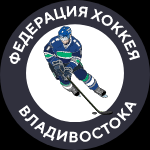 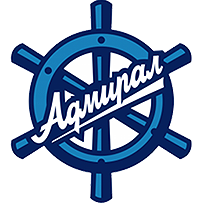 Кирьянов Михаил ИгоревичГлавный Тренер89147150360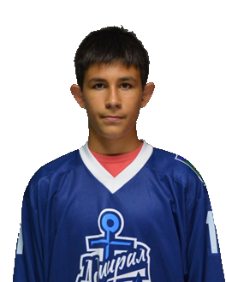 Вавилов Захар Олегович №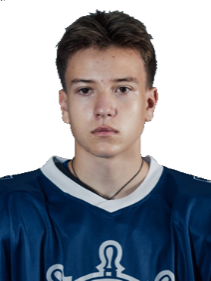 Васильев Захар Алексеевич №Василькевич Богдан Евгеньевич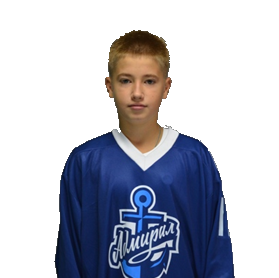 №Гайфутдинов Тимур Марсельевич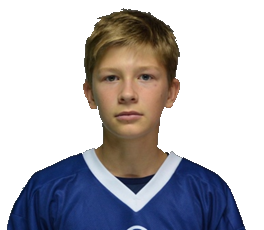 №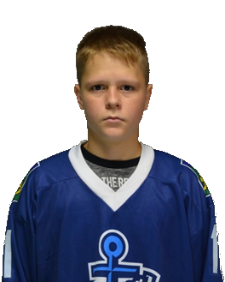 Гринин Захар Евгеньевич 
№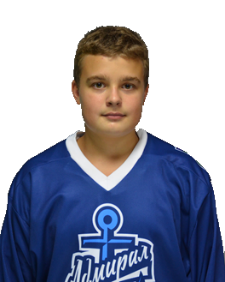  Калугский Александр Владиславович  №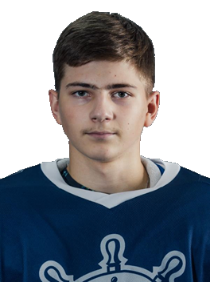 Капустин Константин Сергеевич № Кильдюшкин Ярослав Андреевич 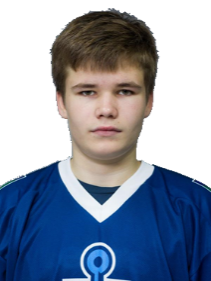 №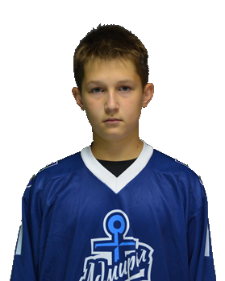 Лебедев Иван Андреевич №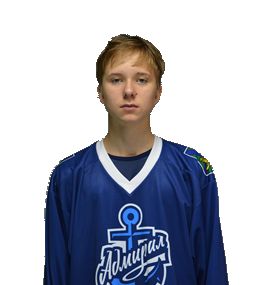 Лихачев Семен Анатольевич №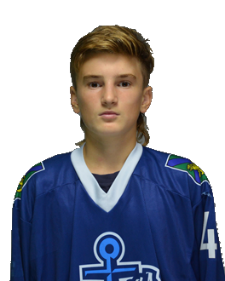 Матвеев Максим Константинович №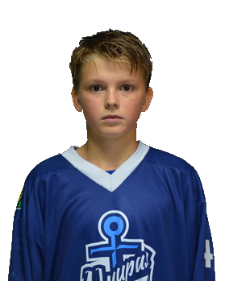 Метелин Никита Артемович №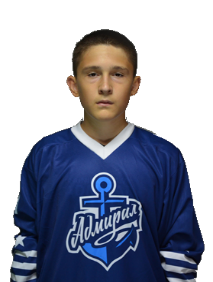 Озембловский Тимофей Дмитриевич №Осипчук 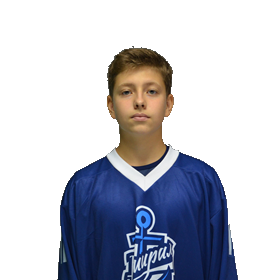 Михаил Евгеньевич №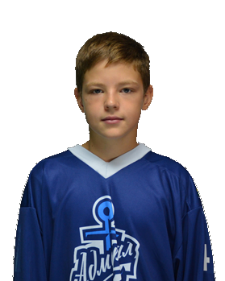 Рыморенко Илья Константинович №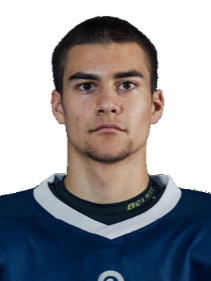 Садовин Владимир Анатольевич №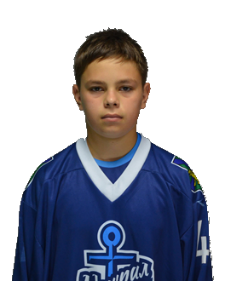 Саушев Егор Станиславович №Симоненко Кирилл Эдуардович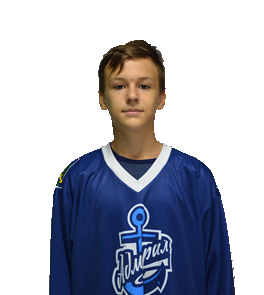 №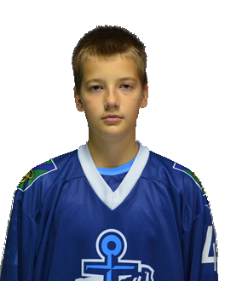 Трофимов Егор Сергеевич № Шеварков 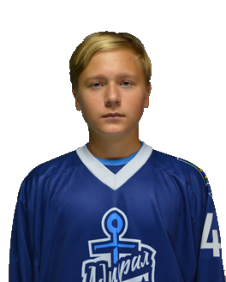 Глеб Николаевич№Школьников Дмитрий Витальевич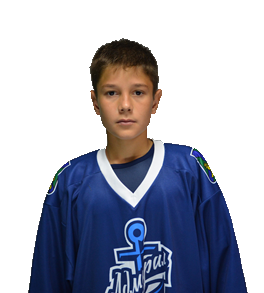 №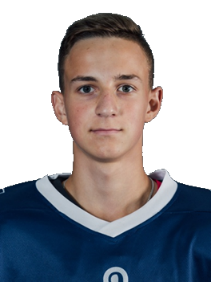 Шмыков Захар Юрьевич №Юкланов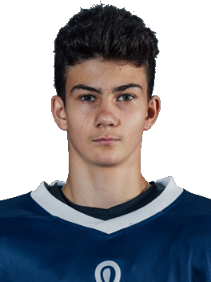 Сергей Николаевич№